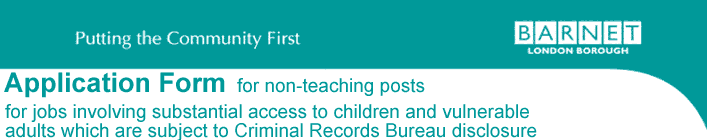 Please ensure that all sections are completed (using black ink or type), otherwise your application will not be considered. If you are attaching a C.V. please ensure that it relates to the Person Specification.All information that you provide will be treated as confidential.EMPLOYMENT HISTORYPlease list your current and all previous employers. Any gaps in employment must be explained and a continuation sheet used if required.Absence due to Illness (during the last 12 months)OTHER RELEVANT EXPERIENCEPlease give details of any voluntary, unpaid or community work and also any experience/skills acquired outside of employment, including running your home and caring for dependents/family. Your experience should be related to the skills, abilities and knowledge outlined in the Person Specification & Job Description.EDUCATION, QUALIFICATIONS & TRAININGPlease list academic qualifications and give details of any qualifications for which you are currently studying. Include details of any formal and on-the-job training which may support your application.PROFESSIONAL ASSOCIATION MEMBERSHIPPERSONAL STATEMENTRelevant abilities, skills, knowledge & experienceTell us how you meet all of the short listing criteria set out in the enclosed Person Specification, drawing on all aspects of your education and experience, including paid employment and unpaid work.If applicable, attach an organisation chart indicating your position in your current/most recent organisation.REFERENCESDECLARATIONPlease note if you are completing and sending this form electronically that you will asked to sign it if you are invited to an interview.The post for which you have applied is considered exempt under the provisions of The Rehabilitation of Offenders Act 1974. You must therefore inform us of ALL offences, convictions, cautions, bindovers or of any court cases that you have pending.ALL convictions must be declared and can never be considered ‘spent’.EXEMPTIONS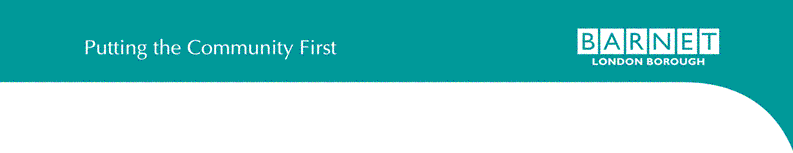 Diversity Monitoring FormBarnet Council aims to have a workforce that reflects the diversity of talent, experiences and skills of our communities. We monitor the composition of our workforce to ensure that it is representative and that all staff are treated fairly. In addition, we are committed to promoting race equality, under the Race Relations (Amendment) Act 2000, which applies to everything the Council does. The information you give on this form will remain strictly confidential, in accordance with the Data Protection Act 1998, and will not affect any decision to employ you.Disability:Ethnicity:I would describe myself as:FAITHVacancy title:	Closing date:	Ref. number:PLEASE USE BLOCK CAPITALS FOR THIS SECTIONMr     Mrs     Ms     Miss     Other  	Please specify:      Tick as appropriatePLEASE USE BLOCK CAPITALS FOR THIS SECTIONMr     Mrs     Ms     Miss     Other  	Please specify:      Tick as appropriatePLEASE USE BLOCK CAPITALS FOR THIS SECTIONMr     Mrs     Ms     Miss     Other  	Please specify:      Tick as appropriateFirst names:		      First names:		      First names:		      All previous first names (if any):      All previous first names (if any):      All previous first names (if any):      Family/Surname:		     Family/Surname:		     Family/Surname:		     All previous Family/Surnames (if any):      All previous Family/Surnames (if any):      All previous Family/Surnames (if any):      Date of Birth:	     Date of Birth:	     National Insurance Number:      Home/Contact Address:      Home/Contact Address:      Home/Contact Address:      Postcode:      Postcode:      E-mail:	      Day Telephone No:	     Day Telephone No:	     Mobile:       Evening Telephone No:      Evening Telephone No:      May we contact you at work? Yes 	    No May we contact you at work? Yes 	    No May we contact you at work? Yes 	    No Where did you see this vacancy advertised? Where did you see this vacancy advertised? Where did you see this vacancy advertised? Please return this form to:Please return this form to:Please return this form to:Employers’ names addresses andtype of businessJob title, Key responsibilitiesand final salary     Dates of      employment     Dates of      employmentReason for leavingFromToPlease list causes of illnessNumber of daysHow many periodsType of experienceDatesName of school, college, university, etc.Name of courseDatesDatesDatesQualification/ grade achievedFromToToName of professional associationYear of membershipGrade/levelIf you are attaching continuation sheets tick box Do you consider yourself to have a disability?Yes       No If you have any requirements to aid you at interview, please specify (e.g. sign language, brailled/taped recruitment literature etc.):Are you required to have a UK work visa /permit?Yes       No If so, do you have a valid visa /permit?Yes       No If yes, when does it expire?                   /     /20     If yes, when does it expire?                   /     /20     Do you have a full current driving licence valid in the UK?Yes       No Do you have access to some form of personal transport?Yes       No Please give details of two referees of whom confidential enquiries may be made. They should be from your current or most recent employer or your current educational establishment. References are normally taken up following interview. We reserve the right to contact any of your previous employers.Please give details of two referees of whom confidential enquiries may be made. They should be from your current or most recent employer or your current educational establishment. References are normally taken up following interview. We reserve the right to contact any of your previous employers.Name of referee:      Name of referee:      Job title:      Job title:      Organisation:      Organisation:      Address:      Address:      Telephone:      Telephone:      Capacity in which known to you:      Capacity in which known to you:      Please indicate if you do not want your referee to be contacted prior to offer Please indicate if you do not want your referee to be contacted prior to offer All applicants are required to declare personal relationships with existing Council employees and Council members. Canvassing of elected councilors or officers involved in the selection process directly or indirectly will automatically disqualify the applicant.Are you related to, or a close friend of, any elected councillor or member of staff employed by Barnet Council?                        Yes    No If yes, please state their name and your relationship with them:Name:      Relationship:      Any financial interests that applicants may have in contracts with the Council or pending Council tenders must be declared.Are you or any of your relatives party to an existing Council contract or involved in any competitive tendering process?   Yes    No  If yes, specify the contract details:      I certify that, to the best of my knowledge, the information I have provided on this form, and on my completed declaration of criminal offences form, is true and accurate. I understand that if the information I have supplied is false or misleading in any way, it will automatically disqualify me from appointment or may render me liable to dismissal without notice. I give explicit consent that the information provided by me on this form may be processed in accordance with the Council’s registration under the 1998 Data Protection Act and authorise the disclosure of personal data when references are taken up.I certify that, to the best of my knowledge, the information I have provided on this form, and on my completed declaration of criminal offences form, is true and accurate. I understand that if the information I have supplied is false or misleading in any way, it will automatically disqualify me from appointment or may render me liable to dismissal without notice. I give explicit consent that the information provided by me on this form may be processed in accordance with the Council’s registration under the 1998 Data Protection Act and authorise the disclosure of personal data when references are taken up.Signed: Date: dd/mm/yyyyDeclaration  of criminal offences	for jobs involving substantial access to children, vulnerable adults, and positions of trust which are subject to Criminal Records Bureau disclosure1. WORK INVOLVING ACCESS TO CHILDRENa) Any post whose normal duties involve carrying out work of any sort in the following establishmentsa care or residential home exclusively or mainly for childrenan educational institution ( school, college, nursery)a children's homeb) A position whose normal duties include, caring for, training, supervising or being in sole charge of children ( social workers, teachers, youth workers, leisure and recreation posts, care staff, staff responsible for accommodation)c) Day care premises during periods when children are presentd) A position whose normal duties involve unsupervised contact with children under arrangements made by a parent/guardiane) A supervisor or manager of an individual in categories a-d.f) Senior posts responsible for education or social care functions of a local authority, e.g. a Chief Education Officer2. WORK INVOLVING ACCESS TO VULNERABLE ADULTSAny employment concerned with the provision of care services to vulnerable adults which enables the employee access to vulnerable adults in the course of normal dutiesA person aged 18 or over is considered vulnerable if she/he has any or a combination of the following factors:a substantial learning or physical disabilitya physical or mental illness, chronic or otherwisean addiction to alcohol or drugsa significant reduction in physical or mental capacity3. POSITIONS OF TRUSTSpecific posts relevant for local government are;solicitoraccountanttraffic warden/parking attendantIf you are offered a job in these categories, you will also be required to complete a further form and to authorise the Council to undertake a criminal record check.Your application will not be considered without completion of this form.DECLARATION OF CRIMINAL OFFENCESPlease list all your cautions and criminal offences. You should include any pending convictions and indicate that they are pending in the column ‘Place and date of judgement(s)’.If you have no convictions please write NONE and sign the form.Your application will not be considered without completion of this form.DECLARATION OF CRIMINAL OFFENCESPlease list all your cautions and criminal offences. You should include any pending convictions and indicate that they are pending in the column ‘Place and date of judgement(s)’.If you have no convictions please write NONE and sign the form.Your application will not be considered without completion of this form.DECLARATION OF CRIMINAL OFFENCESPlease list all your cautions and criminal offences. You should include any pending convictions and indicate that they are pending in the column ‘Place and date of judgement(s)’.If you have no convictions please write NONE and sign the form.Your application will not be considered without completion of this form.DECLARATION OF CRIMINAL OFFENCESPlease list all your cautions and criminal offences. You should include any pending convictions and indicate that they are pending in the column ‘Place and date of judgement(s)’.If you have no convictions please write NONE and sign the form.Your application will not be considered without completion of this form.DECLARATION OF CRIMINAL OFFENCESPlease list all your cautions and criminal offences. You should include any pending convictions and indicate that they are pending in the column ‘Place and date of judgement(s)’.If you have no convictions please write NONE and sign the form.Nature of offence(s)Details of offence(s)Place and date of judgement(s)Place and date of judgement(s)Sentence(s)All information given will be treated in the strictest confidence and will be used for this job application only.I certify that, to the best of my knowledge, the information on this form is true and accurate. I understand that if the information I have supplied is false or misleading in any way, it will automatically disqualify me from appointment or may render me liable to instant dismissal without notice.All information given will be treated in the strictest confidence and will be used for this job application only.I certify that, to the best of my knowledge, the information on this form is true and accurate. I understand that if the information I have supplied is false or misleading in any way, it will automatically disqualify me from appointment or may render me liable to instant dismissal without notice.All information given will be treated in the strictest confidence and will be used for this job application only.I certify that, to the best of my knowledge, the information on this form is true and accurate. I understand that if the information I have supplied is false or misleading in any way, it will automatically disqualify me from appointment or may render me liable to instant dismissal without notice.All information given will be treated in the strictest confidence and will be used for this job application only.I certify that, to the best of my knowledge, the information on this form is true and accurate. I understand that if the information I have supplied is false or misleading in any way, it will automatically disqualify me from appointment or may render me liable to instant dismissal without notice.All information given will be treated in the strictest confidence and will be used for this job application only.I certify that, to the best of my knowledge, the information on this form is true and accurate. I understand that if the information I have supplied is false or misleading in any way, it will automatically disqualify me from appointment or may render me liable to instant dismissal without notice.Signed: Signed: Signed: Date: dd/mm/yyyyDate: dd/mm/yyyyName: (please print)       Name: (please print)       Name: (please print)       Name: (please print)       Name: (please print)       NameNameNameNameNameJob refJob refJob refJob refPost applied for      Post applied for      Are you applying on a job share basis?Are you applying on a job share basis?Are you applying on a job share basis?Are you applying on a job share basis?Are you applying on a job share basis?Yes       No Yes       No Yes       No Yes       No Are you applying with a job share partner?Are you applying with a job share partner?Are you applying with a job share partner?Are you applying with a job share partner?Are you applying with a job share partner?Yes       No Yes       No Yes       No Yes       No Do you currently work for Barnet?Do you currently work for Barnet?Do you currently work for Barnet?Do you currently work for Barnet?Do you currently work for Barnet?Yes       No Yes       No Yes       No Yes       No If Yes, what is your Payroll number?If Yes, what is your Payroll number?If Yes, what is your Payroll number?If Yes, what is your Payroll number?If Yes, what is your Payroll number?Advertising: Where did you see this job advertised?Advertising: Where did you see this job advertised?Advertising: Where did you see this job advertised?Advertising: Where did you see this job advertised?Advertising: Where did you see this job advertised?Age:Under 20 Under 20 20-29 30-39 30-39 40-49 50-59 60 and over The Disability Discrimination Act 1995 defines a disability as, ‘A physical or mental impairment that has a substantial and long-term adverse effect on his or her ability to carry out normal day-to-day activities’. In this definition, long term is taken to mean more than 12 months and would cover long term illness such as cancer and HIV or mental health problems.Do you consider that you have a disability under the Disability Discrimination Act definition?                                                                                                                                 Yes       No If you have answered ‘Yes’, please select the definition/s from the list below that best describes your disability/disabilities:The Disability Discrimination Act 1995 defines a disability as, ‘A physical or mental impairment that has a substantial and long-term adverse effect on his or her ability to carry out normal day-to-day activities’. In this definition, long term is taken to mean more than 12 months and would cover long term illness such as cancer and HIV or mental health problems.Do you consider that you have a disability under the Disability Discrimination Act definition?                                                                                                                                 Yes       No If you have answered ‘Yes’, please select the definition/s from the list below that best describes your disability/disabilities:Hearing (such as: deaf, partially deaf or hard of hearing) Vision (such as blind or fractional/partial sight. Does not include people whose visual problems can be corrected by glasses/ contact lenses) Speech (such as impairments that can cause communication problems) Mobility (such as wheelchair user, artificial lower limb(s), walking aids, rheumatism or arthritis) Reduced physical capacity (such as inability to lift, carry or otherwise move everyday objects, debilitating pain and lack of strength, breath, energy or stamina, asthma, angina or diabetes) Severe disfigurement Learning difficulties (such as dyslexia) Mental illness (substantial and lasting more than a year, such as severe depression or psychoses) Other disability Please specifyPhysical co-ordination (such as manual dexterity, muscular control, cerebral palsy) continuedcontinuedAsian or Asian BritishBlack or Black BritishMixedOtherWhiteBangladeshi African White & Asian Chinese British Indian Caribbean White & Black African Greek Pakistani White & Black Caribbean Greek Cypriot Irish Turkish Turkish Cypriot Other Other Other Any other ethnic group Other If you selected any of the ‘Other’ categories, please tell us how you would further describe yourselfIf you selected any of the ‘Other’ categories, please tell us how you would further describe yourselfIf you selected any of the ‘Other’ categories, please tell us how you would further describe yourselfIf you selected any of the ‘Other’ categories, please tell us how you would further describe yourselfIf you selected any of the ‘Other’ categories, please tell us how you would further describe yourselfAgnostic Atheist Baha’i Buddhist Christian Hindu Humanist Jain Jewish Muslim Sikh No Religion Other Faith Please specifyOther Faith Please specifyOther Faith Please specifyGender:Female Male Sexuality:Sexuality:Sexuality:Sexuality:Bisexual Gay Heterosexual Lesbian In addition, if you prefer to define your sexuality in terms other than those used above, please let us know.Declaration:I have completed the details required in this document and declare to the best of my knowledge the information given is correct. I consent to it being held on file under the terms of the Data Protection Act 1998.Declaration:I have completed the details required in this document and declare to the best of my knowledge the information given is correct. I consent to it being held on file under the terms of the Data Protection Act 1998.SignatureDateFor office use onlyFor office use onlyApplication withdrawn   Post Withdrawn Shortlisted  Yes   No Appointed Yes   No 